БОЙОРОК              	     №  25        	         РАСПОРЯЖЕНИЕ            05 май  2015 й.                                                              05 мая  2015 г. О проведении месячника пожарной безопасности на территории сельского поселения Шаранский сельсовет	Во исполнение распоряжения Главы администрации муниципального района Шаранский район Республики Башкортостан № 93-р от 27 апреля 2015 года, о ежегодном комплексе мероприятий по обеспечению пожарной безопасности в весенне-летний период на территории Республики Башкортостан, в целях минимизации риска возникновения чрезвычайных ситуаций с наступлением весенне-летнего периода:Утвердить план мероприятий по проведению месячника пожарной безопасности (приложение № 1)Рекомендовать руководителям сельхозпредприятий и КФХ, организаций всех форм собственности:  -- организовать проведение комплекса профилактических мероприятий по недопущению чрезвычайных ситуаций, связанных с возникновением природных пожаров и переходов огня на населенные пункты и объекты инфраструктуры;-- принять исчерпывающие меры по выполнению противопожарных мероприятий на объектах летнего отдыха детей.3.     Контроль  исполнения настоящего распоряжения оставляю за собойГлава сельского поселения                                                             Р.Р. Мануров Приложение № 2к распоряжениюглавы сельского поселенияШаранский сельсовет № 25 от 05.05.2015 г.ПЛАНмероприятий по проведению месячника пожарной безопасноститУправляющий делами                                                                         Л.Р. ХайруллинаБашкортостан РеспубликаһыныңШаран районымуниципаль районыныңШаран  ауыл Советыауыл биләмәһе ХакимиәтеБашкортостан РеспубликаһыныңШаран районы Шаран  ауыл Советы1-май урамы, 62, Шаран аулы Шаран районы Башкортостан РеспубликаһыныңТел./факс(347 69) 2-20-43,e-mail:sssharanss@yandex.ruhttp://www.sharan.sharan-sovet.ru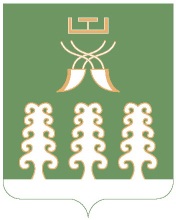 Администрация сельского поселенияШаранский  сельсоветмуниципального районаШаранский районРеспублики БашкортостанШаранский сельсовет Шаранского района Республики Башкортостан                          ул. Первомайская,д.62, с.Шаран Шаранского района, Республики БашкортостанТел./факс(347 69) 2-20-43,e-mail:sssharanss@yandex.ruhttp://www.sharan.sharan-sovet.ru№п/пНаименование мероприятияСрок исполненияИсполнители1.Информировать население о ходе и итогах месячника пожарной безопасности, по предупреждению пала прошлогодней травы и разжиганию костров в лесахАпрель – майадминистрация сельского поселения2.Принять муниципальные правовые акты по обеспечению пожарной безопасности в весенне-летний пожароопасный периодмайМануров Р. Р.3.Обеспечить готовности сил и средств противопожарных и аварийно-спасательных формирований к ликвидации возможных пожаров и аварий. Провести смотр техники и пожарно-тактических учениймай4.Провести заседание комиссии по ЧС и ОПБ сельского поселения с рассмотрением вопросов подготовки к весенне-летнему пожароопасному периоду, состояния противопожарной защиты объектов и населенных пунктов, подверженных угрозе лесных пожаровмай5.Уточнить состав, порядок дежурства, оповещение и сбора членов добровольных пожарных команд (дружин) при возникновении крупных пожаров майадминистрация сельского поселения, руководители предприятий, организаций, старосты6.Корректировать перечень населенных пунктов, объектов экономики, имеющих общие границы с лесными участкамимайАдминистрация сельского поселения,руководители организаций всех форм собственности7.Корректировка и согласование плана и порядка привлечения сил и средств для тушения пожаров, составление списка привлекаемой  водовозной техники для тушения пожаров, определить ответственных лицмайАдминистрация сельского поселения, руководители организаций8.Обеспечить выполнения противопожарных мероприятий в оздоровительных и школьных лагерях. Корректировка и представление в органы федерального государственного пожарного надзора перечня детских оздоровительных лагерей (в том числе с дневным пребыванием детей) майАдминистрация сельского поселения9.На объектах защиты, граничащих с лесным массивом, предусмотреть создание защитных противо-пожарных минерализованных полос, удаление (сбор) в летний период сухой растительности и другие мероприятия, предупреждающие распространение огня при природных пожарахДо 8 маяАдминистрация сельского поселения, старосты10Уточнить план и порядок эвакуации населения при чрезвычайных ситуациях, связанных с возникновением природных пожаров. Доведение до сведения каждого жителя сигнала об экстренной эвакуации и порядка действий по нимДо 8 мая11Установить в населенных пунктах средств оповещения населения и определение порядка вызова пожарной охраныДо 8 мая12Осуществление мер по обеспечению запасами воды и пожарным инвентарём (с подворовым распределением) во всех населённых пунктах районамай13Установка табличек на жилых домах в населенных пунктах с указанием средств тушения, с которыми домовладельцы должны прибывать к месту пожарамайАдминистрация сельского поселения14Организация пожарных дружин из числа работающего населения на сельскохозяйственных предприятиях, проведение их обучения действиям при пожаремай15Изготовление и распространение среди населения средств наглядной противопожарной пропаганды (аншлаги, буклеты, памятки и т.п.) по действиям при пожаре май16Выполнение мероприятий по вырубке сухостоя по границе населенных пунктов и объектов, прилегающих к лесным массивам и подверженных угрозе пожаровДо 15 мая17Проведение сходов граждан в населенных пунктах. Определение и выполнение мероприятий, направленных на выполнение требований правил противо-пожарного режима. Организация обучения мерам пожарной безопасности, порядку оповещения, сбора, содержанию и применению первичных средств пожаротушенияПо установленному графику18Заполнение пожарных водоемов, оборудование водонапорных башен устройствами для забора воды пожарными автомобилями, обеспечение подъезда к ним. Проведение проверки, испытания, при необходимости ремонта систем противопожарного водоснабжения (гидрантов)15 мая19Очистка территорий животноводческих объектов от сгораемых остатков грубых кормов25.05.201520Активизация работы внешкольных учреждений по привлечению детей в кружки и секции, увеличение числа детских и спортивных площадок. В образовательных и дошкольных учреждениях организовать проведение бесед и других познавательных мероприятий по пожарной безопасности, открытого урока по курсу ОБЖВ пожарно-опасный период ( с 01.04.2015 по 01.10.2015 года)21Проведение разъяснительной работы с собственниками индивидуальных жилых домов по обеспечению наличия емкостей (бочек) с водой или огнетушителей в ходе подворного обхода В пожароопасный период22Обеспечение исправного технического состояния пожарных автомобилей и мотопомп, приспособленной (переоборудован-ной) техники для тушения пожаровВ пожароопасный период23Обеспечение населенных пунктов исправной телефонной связьюВ пожароопасный период